Publicado en Barcelona el 12/06/2018 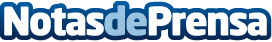 Los YXZ1000R protagonistas de la Baja TT Dehesa de Extremadura con Pedro Delgado y Laura Díaz al frenteCon un recorrido muy variado y con todo tipo de caminos, la segunda edición de la Baja TT Dehesa de Extremadura ha vuelto a medir las fuerzas de los pilotos de la Yamaha YXZ1000R CupDatos de contacto:e-deon.netComunicación · Diseño · Marketing931929647Nota de prensa publicada en: https://www.notasdeprensa.es/los-yxz1000r-protagonistas-de-la-baja-tt Categorias: Nacional Extremadura http://www.notasdeprensa.es